PENGARUH KUALITAS PRODUK HARGA DAN LOKASI TERHADAP KEPUASAN KONSUMEN PADA KERAJINAN KERANG UD KERANG MURAH JAYA PANARUKAN KABUPATEN SITUBONDOAbstractHis study aims (1) To determine the partial effect of product quality variables (X1), price (X2) and location (X3) on consumer satisfaction (Y). (2) To determine the simultaneous influence of product quality variables (X1), price (X2) and location (X3) on consumer satisfaction (Y). (3) To find out among the product quality variables (X1), price (X2) and location (X3) that have a dominant influence on customer satisfaction (Y). Data collection techniques used Observation, Interview, Questionnaire, and Literature Study. Data Analysis Validity Test, Reliability Test, Classic Assumption Test, Multiple Linear Regression Analysis, t Test, F Test, Dominant Test and Determination Coefficient Test. The results of the study are the equation of multiple linear regression Y = 3,716E-17 + 0,683X1 + 0,226X2 + 0,003X3 + e. Partially, product quality has a significant positive effect with tcount greater than t table 10.035> t table 1.986 or sig 0.000<0.050, the price indicates a value of 3.319> t table 1.986 or sig 0.001 <0.050 location indicates a value of 0.053 <t table 1.986 or sing 0.958> 0.050. F test is known to know that Fcount 49.070> Ftable 2.70 and a significant value of F 0.000 <0.050, then Ho is rejected and Ha is accepted. The dominant influential variable is product quality received.Keywords: product quality, price, location and consumer satisfactionPENDAHULUANPada era globalisasi ini banyak sekali kemajuan dan perubahan yang menjadi dalam dunia bisnis modern. Bisnis merupakan suatu aktivitas yang menawarkan jasa atau menjual barang kepada konsumen, dengan perolehan laba. “Laba”, di sanalah kita menaruh harapan guna penghasilan yang lebih baik. Yang kita harus pahami bahwa bisnis tidak berbicara untung-rugi, kreativitas pikir dan memanfaatkan peluang merupakan faktor penentu keberhasilan lagka anda. Idealnya, aktivitas bisnis harus mendatang keuntungan. Usaha, waktu, dan hasil berfikir anda banyak di hargai dengan kepuasan yang di dapat.Pemasaran merupakan aktifitas yang sangat penting bagi perusahaan untuk mencapai tujuannya. Menurut Kotler dan Keller (2009:5) “mengemukakan bahawa pemasaran adalah mengidentifikasi dn memenuhi kebutuhan manusia dan social”. Menurut Abdullah dan Tanri (2016:14) pemasaran adalah “ suatu proses sosial dan manajerial dimana individu dan kelompok mendapat kebutuhan dan keinginan mereka dengan menciptakan, menawarkan, dan bertukar sesuatu yang bernilai satu sama lain”.Kerajinan Kerang UD Kerang murah jaya yang berdiri sejak tahun 1990an sampai sekarang, usaha kerajian kerang ini merupakan salah satu usaha keluarga pada saat ini usahtersebut di dimiliki oleh Bapak Arifin dan di bantu oleh keluarganya. Terletak di kilensari panarukan Kabupaten Situbondo. Kerajinan kerang ini memproduksi berbagai macam hiasan selain itu pemilik kerajinan juga mengirim kerajinan kerang ke luar kota sebagai souvenir.Kualitas produk yang di tawarkan dikerajinan kerang UD Kerang murah jaya sangatlah menarik dan bagus, terutama pada tekstur kerang yang sudah di pernis dan halus, juga kerajinan kerang tersebut tahan lama, terutama pada bagian pengikat yang di beri lapisan berupa cairan penguat, agar kualitas kerang tetap terjaga, kerajinan yang dibuat cukup beragam, dari hiasan ruang tamu, hiasan lagit-lagit ruangan dan hiasan ding-ding, produk kerajinan kerang tersebut mampu bersaing di kalangan pengrajin kerang lainnya, kerajinan kerang tersebut juga mengirim produk ke luar kota.Harga yang ditawarkan, sangat kompetitif dengan harga pasaran lainnya, dengan varian produk yang beragam, dalam menentukan harga pemilik usaha melihat dari bentuk ukuran kerajinan kerang yang di buat, dari yang kecil, sedang, sampai yang besar dengan kisaran harga 20.000 – 500.000, pemilik usaha juga melakukan pembedaan harga, apabila konsumen membeli dengan jumlah banyak, pemilik akan membedakan harga dengan harga perunit, dari hal itu pemilik usaha dapat mempertahankan konsumen dari segi harga yang di tawarkan di pasaran.Lokasi kerajinan kerang terletak di Desa di Kilensari panarukan Kabupaten Situbondo, lokasi tersebut tepatnya terletak tidak jauh dari pantai dermaga panarukan sekitarkurang lebih 100 meter dari jalan raya, dari segi tempat, kerajinan kerang tersebut sangat strategis, dikarena letaknya dekat dengan jalan pantura yang ramai, selain itu jalan raya tersebut juga menghubungkan akses jalan Surabaya menuju banyuwangi, sehingga konsumen dapat dengan mudah sampai ke tempat pembuatan kerajinan kerang.Dilihat dari kepuasan konsumen di UD Kerang murah jaya pada tahun sebelumnya dengan saat ini sangatlah bedah, menurut pemilik saat ini untuk pembuatan kerajinan bertambah, biasanya dalam 1 bulan Pak Arifin hanya menghabiskan 8-13 karung kulit kerang, melainkan pada saat ini bisa menghabiskan 15-30 dalam kurun waktu 1 bulan, konsumen merasa puas dengan produk yang ditawarkan UD Kerang murah jaya.Berdasarkan latar belakang diatas penulis tertarik untuk meneliti apakah Kulitas produk, Harga dan Lokasi pada kerajinan kerang UD Kerang murah jaya memiliki pengaruh terhadap keputusan pembelian. Oleh karena itu penulis mengambil judul “Pengaruh Kualitas Produk, Harga dan Lokasi Terhadap Kepuasan Konsumen Pada Kerajinan Kerang UD Kerang Murah Jaya Panarukan Kabupaten Situbondo ”TINJAUAN PUSTAKA Kualitas Produk (X1)Kotler, (2009:15) produk adalah “segala sesuatu yang dapat ditawarkan	kepasar	untuk mendapatkan perhatian, dibeli, digunakan, atau dikonsumsi yang dapat memuaskan keinginan dan kebutuhan”. Menurut Kotler, (2009:291) tiga Indikator yaitu:X1.1Fitur produk yaitu dimensi yang unik dan banyak menawarkan aspek	emosional		dalam mempengaruhi	kepuasan pelanggan.X1.2 Daya tahan dimensi ini menjelaskan seberapa jauh suatu produk dapat bertahan dan menyamai standar atau spesifikasi tertentu.X1.3 Mudah digunakan menjeaskan suatu produk yang tidak susah di aplikasikan atau di tempatkan dimana saja.Harga (X2)Kotler dan Amstrong (2013:132), “harga adalah sejumlah uang yang ditagihkan atas suatu produk dan jasa atau jumalah dari nilai yang ditukarkan para pelanggan untuk memperoleh manfaat dari memiliki atau menggunakan suatu produk atau jasa”. Menurut Kolter dan Amstrong (2013:300) ada empat indikator yang mencirikan harga yaitu:X2.1 Keterjangkauan harga yaitu harga produk yang bisa dijadikan oleh para konsumenX2.2 Kesesuain harga dengan kualitas produk yaitu produk atau jasa yang ditawarkan disesuaikan dengan selera dan status dengan tidak mengabaikan kualitas produk perusahaan.X2.3 Daya saing harga yaitu perusahaan mendasrkan sebagi besar harga pada harga pesing, mengenakan harga yang sama, lebih mahal atau lebih murah dibandingkan harga pesaing utama.X2.4 Kesesuaian harga dengan manfaat yaitu harga yang di teruntukan oleh perusahaan disesuaikan dengan manfaat yangdapat dijangkau konsumen tidak mengabaikan kualitas produk perusahaan.Lokasi (X3)Pemilihan tempat atau lokasi memerlukan pertimbangan cermat terhadap beberapa faktor berikut. ( Tjiptono, 2014:159)Akses, yaitu lokasi yang dilalui atau mudah dijangkau sarana transportasi umum.Vasibilitas, yaitu lokasi atau tempat yang dapt dilihat dengan jelas lebih dari jarak pandang normal.Lalu lintas (traffic) menyangkut dua pertimbangan utama berikut:Banyaknya orang yang lalu- lalang memberikan peluang besar terhadap terjadinya perencanaan atau tanpa melalui usaha-usaha khusus.Kepadatan dan kemacetan lalulintas bisa pula menjadi hambatan, misalnya terhadap pelayanan kepolisian, pemadam kebakaran,atau ambulan.Ekspansi (perluasan usaha) ,yaitu tersedia tempat yang cukup luas untuk peluasan usaha dikemudian hari.Lingkungan, yaitu daerah sekitar yang mendukung jasa yang ditawarkan.Kompetensi, yaitu lokasi pesaingPeraturan pemerintahMenurut Tjiptono dalam penelitian susanto dan Widowati (2011:183) indikator lokasi sebagai berikut:X3.1 Keterjangkauan lokasiLokasi yang mudah di jangkauKondisi jalan menuju lokasiWaktu yang ditempuh menuju lokasi.X3.2 Kelancaran akses menuju lokasiBanyaknya orang yang lalulalang bisa memberikan peluang besar terhadap terjadinya impulsebuying (Pembelian barang) .Kepadatan dan kemacetan lalulintas bisa juga menjadi hambatan.X3.3 Kedekatan lokasiLokasi yang bisa dilihat dari alan raya.Petunjuk	yang	jelas menunjukan lokasi.Kepuasan Konsumen (Y)Menuru Tjiptono (2012:310) “kepuasan konsumen merupakan hal yang wajib bagi organisasi bisnis dan nirlaba, konsultasi bisnis, peneliti pemasaran, eksekutif dan dalam konteks tertentu, para birokrat dan penelitian”. Menurut Kotler dalam Tjiptono (2012:318) yaitu:Y1Sistem keluhan dan saran Memberikan		kesempatan		bagi konsumen		untuk	menyampaikan saran,	pendapat,		dan		keluhan melalui			kotak		saran		yang diletakkan			ditempat	strategis, saluran		telepon	khusus,	kartu konsuen.Y2 Survei kepuasan konsumen Melakukan penelitian atau servie pasar	mengenai	kepuasan konsumen dengan menggunakan pos, telepon maupun wawancara pribadi.Y3	Ghots	shopping(Strategi peningkatan mutu)Metode ini dilakukan dengan cara mempekerjakan beberapa orang untuk berperan atau bersikap sebagai	konsumen/pembeli potensial produk perusahaan dan pesing.Lost	CustemurAnalysis(Pelanggan yang hilang) Metode ini cukup unik persahaan berusaha		menghibungi			para konsumen	yang	telah	berhenti membeli atauyang telah berhenti pemasok,			diharapkan		dapat melakukan				transaksi	kembali terhadap perusahaan.METODE PENELITIAN Lokasi dan Tempat PenelitianWaktu	penelitian ini dilaksanakan tahun 2022. Tempat penelitian dilakuakan pada Kerajinan Kerang UD Kerang murah jaya. Yang beralamat Jl. Stasiun Semangkaan Desa Kilensari Kecamatan Panarukan Kabupaten Situbondo.Populasi dan SampelArikuntu (2010:173), populasi adalah “keseluruan objek penelitian”. Apabila seseorang ingin meneliti semua elemin yang ada dalam wilaya penelitian, maka penelitiannya merupakan penelitian populasi.Populasi dalam penelitian ini adalah seluruh konsumen Kerajinan Kerang UD Kerang murah jaya di Kilensari Kecamatan Panarukan Kabupaten Situbondo yang berjumlah 2250 Konsumen selama kurun waktu 3 bulan penelitian yaitu bulan juni sampai agustus 2022.SampelSugiyono (2015:81) sampel adalah “bagian dari jumlah dan karakteristik yang dimiliki oleh populasi tersebut. Jumlah sampel dalam penelitian ini sebanyak 96 Orang Responden.Identifikasi Variabel dan Definisi Operasional VariabelIdentifikasi VariabelVariabel Independen (X)Kualitas ProdukHargaLokasiVariabel Dependen (Y)Kepuasan KonsumenTeknik Pengumpulan DataObservasi (Teknik Pengamatan) Sugiyono							(2015:145) mengemumakan				bahwa “observasi		merupakan		suatu proses	yang		kompleks,		suatu proses		yang		tersusun			dari berbagai			proses		biologis		dan psikologis”.WawancaraMenurut Sugiyono (2015:137) “wawancara digunakan sebagai teknik pengumpulan data apabila peneliti ingi melakukan studi pendahuluan untuk menemukan permasalah yang harus diteliti, dan apabila peneliti ingin mengetahui hal-hal dari responden yang lebih mendalam dan jumlah respondenny sedikit/kecil”.Kuesioner (Angket)Menurut Sugiyono, (2015:142) “metode kuesioner merupakan teknik pengumpulan data yang dilakuakan dengan cara memberikan	sperangkat pertanyaan atau pernyataan tertulis kepada responden untuk dijawab”. Data yang ingin diperoleh peniti yakni dengan cara member angket kepada konsumen kerajinan kerang di kembang samba situbondo.data yang terkumpul dapat berwujudkuantitatif, maka setiap alternatif jawaban diberikan skor atau nilai.Studi pustakaMetode pencarian data melalui buku-bukuyang relevan dan suber-suberlain yang membahas masalah dalam penelitian ini.Metode Analisa Data Uji ValiditasUji validitas adalah suatu data dapat dipercaya kebenarannya sesuai deengan kenyataan. Sugiyono (2013:121) mengungkapkan bahwa “valid berarti instrument tersebut dapat digunakan untuk mengukur apa yang seharusnya diukur. Valid menunjukkan derajat ketetapan antara data yang sesungguhnya terjadi pada objek dengan data yang dapat dikumpulkan peneliti.Adapun perhitungan dan pengujian statistik dalam penelitian ini dilakukan dengan menggunakan fasilitas program aplikasi SPSS versifor windows. Uji validitas dalam penelitian ini menggunakan korelasi Product Moment menurut Sugiyono (2013:183) dengan rumus sebagai berikut:𝑟𝑛 . ∑ 𝑋𝑌 − ∑ 𝑋 . ∑ 𝑌=√𝑛 . ∑ 𝑋2 − (∑ 𝑋)2 . √𝑛 . ∑ 𝑌2 − (∑ 𝑌)2Keterangan:𝑟   =	Koefisien	validitas	butir pertanyaan yang dicari.𝑛 = Banyaknya responden.X = Skor yang diperoleh subjek dari seluruh item.𝑌 = Skor total yang diperoleh dariseluruh item.∑ X	=	Jumlah	skor	dalam distribusi X.∑ 𝑌	=	Jumlah	skor	dalam distribusi Y.𝑎 =𝑘 . 𝑟1 + (𝑘 − 1)𝑟∑ X2 = Jumlah kuadrat masing –masing X.∑ 𝑌2 = Jumlah kuadrat masing – masing Y.Kriteria	pengambilan keputusan valid tidaknya suatu kuesioner menurut Sugiyono, (2013:172) adalah sebagai berikut:Jika r hitung ≥ r tabel, maka item item pernyataan dari kuesioner adalah valid.Jika r hitung < r tabel, maka item – item pernyataan dari kuesioner adalah tidak valid.Dimana df : degree of freedom.n : jumlah sampel.pada taraf signifikan 95% atau α = 5%.Uji ReliabilitasGhozali	(2011:232) mengemukakan bahwa “uji reliabilitas adalah ukuran konsistensi internal dari indikator – indikator sebuah variabel bentukan yang menunjukkan derajat sampai dimana masing – masing indikator itu mengidentifikasikan sebuah variabel bentukan yang umum. Uji reliabilitas dimasukkan untuk mengetahui adanya ukuran dalam penggunaannya. Instrumen yang reabel adalah instrumen yang bila digunakan beberapa kali untuk mengukur objek yang sama akan menghasilkan data yang sama, atau jika jawaban seseorang terhadap pernyataannya adalah konsisten atau stabil dari waktu ke waktu. Adapun rumus yang digunakan adalah sebagai berikut:Keterangan:𝑎 : Koefisien reliabilitas.𝑟 : Kolerasi antar item.𝑘 : Jumlah item.Pengukuran	reliabilitas dilakukan dengan cara one shot atau pengukuran sekali saja dengan alat bantu SPSS uji statistik Cronbach Alpha (𝑎). Suatu variabel dikatakan reliable, jika memberikan nilai Cronbach Alpha > 0,06 dan sebaliknya jika nilai Cronbach Alpha< 0,06 maka variabel dikatakan tidakreliable.Uji Asumsi Klasik Uji NormalitasUji normalitas dilakukan untuk menguji apakah dalam model regresi variabel pengguna atau residual memiliki distribusi normal. Seperti diketahui bahwa uji t dan uji F mengasumsikan bahwa nilai residual mengikuti distribusi normal. “Kalau asumsi ini dilanggar maka uji statistik menjadi tidak valit untuk jumlah sampel kecil” (Ghozali, 2009:160). Uji normalitas dilakukan dengan menggunakan uji Kolmogorov - Smirnov. Ghozali (2009:163) mengemukakan bahwa “kriteria penerimaan normalitas adalah jika nilai signifikansi hasil perhitungan lebih besar dari α = 0,05 maka distribusinya dinyatakan normal, sebaliknya jika lebih kecil dari α = 0,05 maka distribusinya dinyatakan tidak normal”.Uji MultikolinearitasUji Multikolinearitas bertujuan untuk menguji apakah dalam suatu model regresi ditemukan adanya kolerasi antara variabel bebas(independen). Model regresi yang baik seharusnya tidak terjadi kolerasi antara variabel independen. Untuk mendeteksi adanya multikoliniearitas dengan menganalisis matriks kolerasi variabel-variabel independen. Jika antar variabel independen terdapat nilai kolerasi yang cukup tinggi (umumnya di atas 0,95), maka hal ini merupakan indikator adanya multikoliniearitas. Mengamati nilai tolerance dan variance inflation factor (VIF). Tolerance mengukur variabilitas independen yang dipilih yang tidak dijelaskan oleh variabel independen lainnya. “Nilai cut-off yang umum dipakai adalah nilai tolerance ≤ 0,10 atau sama dengan VIF ≥ 10. Bila hasil regresi memiliki nilai VIF tidak lebih dari 10, maka dapat disimpulkan tidak ada multikoliniearitas dalam model regresi” (Ghozali, 2009:105).Uji HeteroskedastisitasGhozali	(2009:139) mengemukakan bahwa “uji heteroskedastisitas bertujuan untuk menguji apakah dalam regresi terjadi ketidaksamaan variance dari residualsignifikan. Koefisien signifikan harus dibandingkan	dengan		tingkat signifikansi 5%. Apabila Koefisien signifikan lebih besar dari tingkat signifikansi yang ditetapkan, maka dapat	disimpulkan		tidak			terjadi heteroskedastisitas (homoskedastisitas).	Jika	koefisien signifikan lebih kecil dari tingkat signifikansi yang ditetapkan, maka dapat		disimpulkan			terjadi heteroskedastisitas.Uji AutokorelasiAlat uji yang digunakan untuk menguji suatu model apakah variabel pengganggu masing-masing pada periode tertentu berkorelasi (saling mempengaruhi). “Uji Durbin Waston hanya digunakan untuk autokorelasi tingkat satu (first order autocorrelation) dan mensyaratkan adanya intercept (konstanta) dalam model regresi dan tidak ada variabel lagi diantara variabel independen” (Ghozali 2009:112). Model statistika Durbin-Watson adalah sebagai berikut :𝑛	2d =	𝑡=2	𝑡	𝑡 - i	suatu	pengamatan	ke	pengamatanKriteria	yangnt = 1𝑒𝑡2dalamlain”. Jika variance dari residual suatu pengamatan ke pengamatan lain tetap,	maka	disebut heteroskedastisitas model regresi yang baik adalah homoskedastisitas atau tidak terjadi heteroskedastisitas. Penguji dilakukan dengan uji Glejser yaitu meregresi masing – masing variabel independen dengan absolute residual terhadap variabel dependen. Kriteria yang digunakan untuk menyatakan apakah terjadi heteroskedastisitas atau tidak diantara data pengamatan dapat dijelaskan dengan menggunakan koefisiendipakai pengujian ini adalah sebagai berikut:0 < d < dl	: terdapat autokorelasi positif.dl ≤ d ≤ du : tidak ada autokorelasi positif.4-dl < d < 4		: tidak adanya	autokorelasi negatif.4-du ≤ d ≤ 4-dl : daerah ragu – ragu tidak adanya autokorelasi negatif.du < d < 4-dl : tidak terdapat autokorelasi.Analisis Regresi Linier BergandaAnalisis ini digunakan untuk mengetahui seberapa besar pengaruh variabel bebas yaitu kualitas pelayanan (X1), harga (X2) dan lokasi (X3) terhadap variabel terikat yaitu loyalitas pelanggan (Y) di Cafe Lesada. Menurut Ghozali (2011:77) spesifikasi yang digunakan dalam penelitian ini adalah:𝑌 = 𝑎 + 𝖰1𝗑1 + 𝖰2𝗑2 + 𝖰3𝗑3+ 𝑒Keterangan:y	: Loyalitas pelanggan.x1	: Kualitas pelayanan.x2	: Harga.x3	: Lokasi.α	: Konstanta.β1,β2,β3 : Koefisien regresi.e	:	Nilai	residu	/ kemungkinan kesalahan.Pengujian Secara Parsial (Uji t)Sugiyono	(2013:184) mengemukakan bahwa “uji t digunakan untuk melihat secara parsial bagaimana pengaruh variabel bebas (X) terhadap variabel terikat (Y), guna menguji hipotesis yang telah ditetapkan memiliki pengaruh atau tidak”. Adapun rumus yang digunakan adalah sebagai berikut:𝑟√𝑛 − 2𝑡 =	 	√1 − 𝑟2signifikan terhadap variabel terikat (loyalitas pelanggan).Ha : bi ≠ 0, artinya secara parsialvariabel bebas (kualitas pelayanan, harga, dan lokasi) mempunyai pengaruh	yangsignifikan terhadap variabel terikat (loyalitas pelanggan).Dasar pengambilan keputusan menurut Ghozali (2011:84) adalah dengan menggunakan angka probabilitas signifikan, yaitu:Bila thitung ≥ ttabel dan – thitung≤ – ttabel dan nilai signifikan< tingkat signifikansi 5% (0,05), maka Ho ditolak dan Ha diterima. Hal ini berarti ada pengaruh yang signifikan dari variabel bebas terhadap variabel terikat secara parsial.Bila thitung < ttabel dan – thitung> ttabel dan nilai signifikan > tingkat signifikansi 5% (0,05), maka Ho diterima dan Ha ditolak. Hal ini berarti tidak ada pengaruh yang signifikan dari variabel bebas terhadap variabel terikat secara parsial.Mencari ttabel : df = n – k (ɑKeterangan:t: Nilai uji t.r: Nilai efisiensi korelasi.n: Jumlah sampel. Kriteria pengujian sebagai berikut:Ho : bi = 0, artinya secara parsialvariabel bebas (kualitas pelayanan, harga, dan lokasi) tidak mempunyai pengaruh	yang/ 2).Keterangan:df : Degree of freedom. n  : Jumlah sampel.k	: Jumlah variabel bebas dan variabel terikat.ɑ : 5% (0,05).Gambar 1Kurva Distribusi Normal Uji t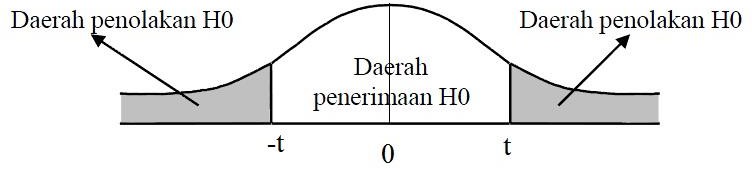 Pengujian Secara Simultan (Uji F)Uji F dilakukan untuk melihat secara serentak atau bersama-sama bagaimana pengaruh variabel X terhadap variabel Y. Rumus uji F yang dikutip dari Sugiyono (2013:192) adalah sebagai berikut:𝑅2 / 𝐾ditolak dan Ha diterima, artinya secara simultan variabel	independen mempunyai pengaruh yang signifikan terhadap variabel dependen.Jika Fhitung < Ftabel dan nilai Sig > 0,05, maka Ho diterima dan Ha ditolak, artinya secara simultan variabel independen tidak mempunyai pengaruh yang signifikan terhadap variabel dependen.Mencari Ftabel : df1 = K – 1df2 = n – KKeterangan:df : Degree of freedom.𝐹ℎ =(1 − 𝑅2)/ (𝑛 − 𝐾 − 1)n : Jumlah sampel.k	: Jumlah variabel bebas danKeterangan:Fh: Nilai Fhitung.𝑅2 : Koefisien kolerasi ganda.n : Jumlah anggota sampel.K: Jumlah variabel independen. Kriteria	pengujian	sebagai berikut:Ho : b1 = b2 = b3 = 0, artinya variabelvariabel bebas (kualitas pelayanan, harga, dan lokasi) tidak mempunyai pengaruh yang signifikan secara bersamasama terhadap variabel terikat (loyalitas pelanggan).Ha : b1 ≠ b2 ≠ b3 ≠ 0, artinya variabelvariabel bebas (kualitas pelayanan, harga, dan lokasi) mempunyai pengaruh yang signifikan terhadap variabel terikat (loyalitas pelanggan).Dasar pengambilan keputusan menurut Ghozali (2011:84) adalah dengan menggunakan angka probabilitas ialah sebagai berikut:a) Jika Fhitung ≥ Ftabel  dan nilai Sig < 0,05, maka Hovariabel terikat.Gambar 2Kurva Distribusi Normal Uji F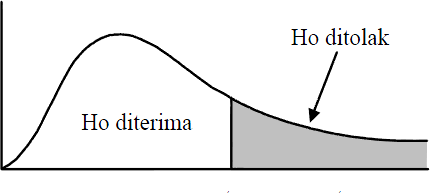 Uji DominanDalam penelitian ini juga dihitung Sumbangan Efektif (SE) yang digunakan untuk menguji variabel bebas mana yang dominan mempengaruhi variabel terikat, adapun perhitungannya diperoleh dengan cara menguadratkan koefisien parsial. Rumus untuk mencari SE adalah sebagai berikut:SE = β x person correlation x 100%.Adapun perhitungan dan pengujian statistik	dalam	penelitian	inidilakukan dengan menggunakan fasilitas program aplikasi SPSS.Uji Koefisien DeterminasiWidarjono	(2010:19) mengemukakan bahwa “koefisien determinasi (R²) digunakan untuk mengukur seberapa baik garis regresi sesuai dengan data aktualnya (good of fit) koefisien determinasi mengukur presentase total variasi variabel dependen Y yang dijelaskan oleh variabel independen di dalam garis regresi”. Selanjutnya, menurut Widarjono (2010:20) persamaan untuk koefisien determinasi adalah sebagai berikut:𝑅2 = 1 − 𝑅𝑆𝑆Tabel 3Tinggi rendahnya koefisien determinasiSumber: Sugiyono (2009:51)HASIL PENELITIAN DAN PEMBAHASANGambaran Umum Obyek PenelitianKerajinan kerang UD Kerang murah jaya yang berdiri sejak tahunKeterangan:𝑇𝑆𝑆1990an	sampai	sekarang,	usahaR²	=	Koefisien determinasi.RSS = Residual Sum of Squeres.TSS =   Total   Sum   of Squeres.Dimana apabila:R² = 0, berarti pengaruh variabel X terhadap Variabel Y, lemah.R² = 1, artinya pengaruh variabel X terhadap variabel Y, kuat.Berdasarkan rumus diatas maka hasil perhitungan dapat dikategorikan dalam kriteria besarnya pengaruh berdasarkan tabel sebagai berikut:kerajian kerang ini merupakan salah satu usaha keluarga, saat ini dikelola pak Arifin, terletak di kembang Kilensari Panarukan kabupaten Situbondo. Kerajinan kerang ini memproduksi berbagai macam hiasan rumah, hiasan ruang tamu, hiasan langit-langit ruangan, hiasan dinding dan juga souvenir, kerajinan kerang ini sudah berjalan cukup lama hingga saat ini, pemilik kerajinan juga mendapat permintaan dari berbagai kalangan konsumen, termasuk dari luar kota, maka pemilik juga melakukan pengiriman produk ke luar sebagai souvenir yang lumayan cukup diminati.Analisa Hasil Penelitian Uji ValiditasTabel 2 Hasil uji validitasSumber: Lampiran 4 dan 8Dari tabel 2 di atas dapat dilihat bahwa nilai koefisien validitas tiap item pertanyaan lebih besar dari rtabel 5% (  = 0,05 ) yang berartitiap-tiap item variabel adalah valid, dapat disimpulkan bahwa item-item tersebut dapat digunakan untuk mengukur variable.Uji ReliabilitasTabel 3Uji Reliabilitas Variabel.Sumber: Lampiran 5untuk menguji dari suatu alat ukur untuk masing-masing variabel. Menunjukkan bahwa semua variabel memiliki hasil koefisien Cronbach’s Alpha yang lebih besar dari 0,60. maka dapat disimpulkan bahwa semua konsep pengukur masing- masing variabel adalah reliabel.Uji Asumsi Klasik Uji NormalitasGambar 3 Uji Normalitas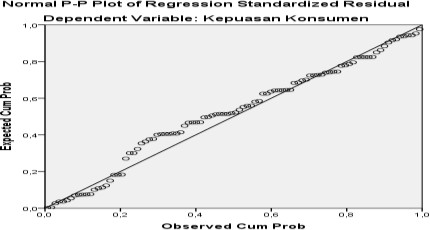 Sumber: lampiran 7Grafik normal plot terlihat titiktitik menyebar di sekitar garis diagonal, serta penyebarannya mengikuti arah garis diagonal, grafik ini menunjukkan bahwa model regresi layak dipakai karena asumsi normalitas.Uji MultikolinearitasTabel 4Uji MultikolinearitasCoefficientsaSumber: lampiran 7Tidak terjadi pelanggaran asumsi multikolineritas dimana pada tabel diatas menjelasakan bahwa:Dari	tabel	3	di	atas	dapat diketahui yakni pengujian reliabilitasX1 Kualitas Produk VIF = 1,110 (≤ 10) dan Tolerance = 0,901 (≥0,10)X2 Harga VIF = 1,110 ((≤ 10) dan Tolerance = 0,901 (≥ 0,10)X3 Lokasi VIF = 1,000 ((≤ 10) dan Tolerance = 1,000 (≤ 0,10)Uji HeteroskedastisitasGambar 4Uji Heterokedastisitas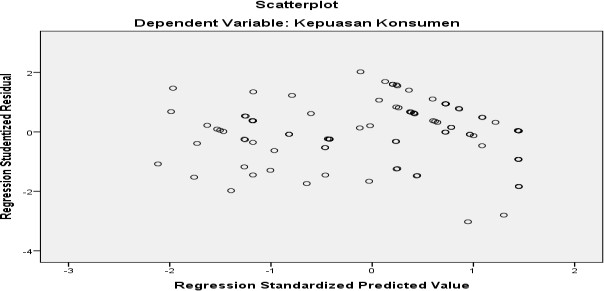 Sumber: lampiran 11Berdasarkan hasil pengujian heteroskedastisitas, tidak terdapat pola yang jelas, serta titik-titik menyebut diatas dan dibawah adalah angka nol pada sumbu Y, maka tidak ada heteroskedastisitas.Analisis Regresi Linier BergandaAnalisis ini digunakan untuk mengetahui seberapa besar pengaruh variabel bebas yaitu Kualitas produk ( ), Harga ( ) dan Lokasi ( )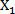 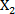 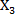 terhadap variabel terikat yaitu Kepuasan konsumen (Y) di UD Kerang murah jaya Kilensari Panarukan Kabupaten Situbondo. Hasil dari SPSS 25 yang digunakan sebagai alat analisis maka hasil regresi berganda adalah sebagai berikut:Tabel 5Hasil Regresi Linier bergandaSumber : lampiran 7Berdasarkan Tabel 5 dapat diperoleh persamaan regresi linier berganda sebagai berikut:Y= 3,716E-17 + 0,683X1 + 0,226X2 + 0,003X3 + eKeterangan:Y = Variabel terikat, yaitu Kepuasan KonsumenX1 = Variabel bebas, yaitu Kualitas ProdukX2 = Variabel bebas, yaitu Harga X3 = Variabel bebas, yaitu Lokasi a = Konstanta (3,716E-17)Persamaan regresi linier berganda tersebut menunjukkan arti dan dapat dijelaskan bahwa:3,716E-17= constant” sebesar 3,716E-17 artinya apabila variabel Kualitas produk, Lokasi dan Harga nilainya nol atau konstan, maka nilai Kepuasan konsumen sebesar 3,716E- 170,683 X1 = Besarnya koefisien variabel Kualitas produk yang berarti setiap peningkatan variabel kualitas produk sebesar 1%, maka kepuasan konsumen meningkat sebesar 0,683 dengan asumsi variabel lain (harga dan lokasi) konstan.0,226 X2 = Besarnya koefisien variabel Harga yang berarti setiap peningkatan variabel harga sebesar 1%, maka kepuasan konsumen meningkat sebesar 0,226 denganasumsi variabel lain (kualitas produk dan lokasi) konstan0,003 X3 = Besarnya koefisien variabel Lokasi yang berarti setiap peningkatan variabel lokasi sebesar 1%, maka kepuasan konsumen meningkat sebesar 0,003 dengan asumsi variabel lain (kualitas produk dan harga) konstane = nilai residu/kemungkinan kesalahan dari model persamaan regresi yang disebabkan adanya kemungkinan variabel lainnya yang dapat mempengaruhi variabel kepuasan konsumen (Y) tetapi tidak dimasukkan kedalam model persamaan. Standart error sebesar 0,064 artinya seluruh variabel yang dihitung dalam uji SPSS versi 22 memiliki tingkat variabel pengganggusebesar 0,064Hasil analisa regresi linear berganda pada tabel 17 diatas menunjukkan bahwa variabel bebas yaitu kualitas produk berpengaruh positif, variabel hargaorganisasi berpengaruh positif dan variabel lokasi berpengaruh positif terhadap variabel terikat yaitu kepuasan konsumen.Uji Parsial (t-test)Pengujian ini dimaksudkan untuk Berdasarkan tabel diatas, yaitu hasil pengujian parsial atau uji t mengenai pengaruh masing-masing variabel bebas X (kualitas pelayanan, harga dan lokasi) yang mempengaruhi loyalitas pelanggan, maka dapat diuraikan sebagai berikut:Kualitas produk (X1)Variabel kualitas produk (X1) dengan taraf signifikannya 5% diperoleh dari hasil thitung sebesar 10,035, maka thitung 10,035> ttabel 1,986. Hasil tersebut menunjukkan bahwa variabel kualitas produk (X1) mempunyai pengaruh yang signifikan terhadap variabel kepuaan konsumen (Y). Selain itu, nilai signifikan t 0,000< 0,050, maka Ha diterima danH0 ditolak.Secara parsial berarti variabel kualitas produk (X1) mempunyai pengaruh yang signifikan terhadap variabel kepuasan konsumen (Y)..Harga (X2)Variabel harga (X2) dengan taraf signifikannya 5% diperoleh dari hasil thitung sebesar 3,319, maka thitung 3,319> ttabel 1,986. Hasil tersebut menunjukkan bahwa variabel harga (X2) mempunyai pengaruh yang signifikan terhadap variabel kepuaan konsumen (Y). Selain itu, nilai signifikan t 0,001< 0,050, maka Ha diterima dan H0 ditolak.Secara parsial berarti variabel harga (X2) mempunyai pengaruh yang signifikan terhadap variabel kepuasan konsumen (Y).Lokasi (X3)Variabel lokasi (X3) dengan taraf signifikannya 5% diperoleh dari hasil thitung sebesar 0,053, maka thitung 0,053< ttabel 1,986.Hasil tersebut menunjukkan bahwa variabel lokasi (X2) tidak mempunyai pengaruh yang signifikan terhadap variabel kepuaan konsumen (Y).Selain itu, nilai signifikan t 0,958 >0,050, maka Ha diterima dan H0 ditolak.Secara parsial berarti variabel lokasi (X3) tidak mempunyai pengaruh yang signifikan terhadap variabel kepuasan konsumen (Y).Uji Simultan (F-test)Berdasarkan nilai pengujian secara bersama-sama (variabel kualitas produk (X1), harga (X2) dan variabel lokasi (X3) secara bersama- sama (simultan) berpengaruh positif terhadap variabel kepuasan konsumen(Y)   pada   Kerajinan   Kerang   UDKerang murah jaya Kirensari Kecamatan Panarukan Kabupaten Situbondo, karena hasil dari Fhitung 49,070. Selain itu, diketahui bahwa Fhitung 49,070 > Ftabel 2,70 dan nilai signifikan F 0,000 < 0,050, maka H0 ditolak dan Ha diterima. Hal ini berarti ada pengaruh yang signifikan positif secara bersama-sama (simultan) dari variabel kualitas produk (X1), harga (X2)dan variabel lokasi (X3) terhadap kepuasan konsumen (Y) pada Kerajinan Kerang UD Kerang murah jaya Kirensari Kecamatan Panarukan Kabupaten Situbondo.Uji DominanKesimpulan pada tabel 20 diatas yang dapat diambil adalah menunjukkan nilai pengaruh positif variabel bebas terhadap variabel terikat, dengan nilai pengaruh variabel Kualitas Produk (X1) sebesar 10,035,Harga (X2) sebesar 3,319 dan Lokasi (X3) sebesar 0,053, maka kesimpulannya adalah nilai dari variabel Kualitas Produk (X1) tersebut lebih besar dari kedua variabel bebas yang lain yaitu sebesar 10,035 demikian, hipotesis penelitian (H3) yang menyatakan bahwa variabel kualitas produk berpengaruh dominan terhadap variabel kepuasan konsumen setelah diuji statistik dapat terbukti.Koefisien DeterminasiDiatas analisis pengaruh Kualitas Produk (X1), Harga (X2), Lokasi (X3) terhadap Kepuasan Konsumen (Y) seperti pada tabel diatas, menunjukkan nilai koefisien determinasi atau R square menunjukkan nilai sebesar 0,615, dari hasil tersebut berarti seluruh variabel bebas Kualitas Produk(X1),Harga(X2)	dan	Lokasi(X3) mempunyai kontribusi sebesar 61,5% terhadap variabel terikat Kepuasan Konsumen(Y) dengan pengaruh sangat kuat, dan sisanya sebesar 38,5% dipengaruhi oleh faktor-faktor lain yang tidak masuk dalam penelitian.PembahasanPengaruh			Kualitas			Produk		(X1) Terhadap Kepuasan Konsumen (Y) Hasil	analisis			menunjukkan bahwa			Kealitas				produk		(X1) mempunyai pengaruh yang signifikan terhadap Kepuasan Konsumen (Y). Berdasarkan pengujian tersebut maka dapat disimpulkan bahwa hipotesis pertama				yang				menyatakan			ada pengaruh				secara		parsial			antara Kualitas					Produk(X1)					terhadap Kepuasan Konsumen (Y) pada UD Kerang		murah		jaya				di		Kilensari Kecamatan				Panarukan			Kabupaten Situbondo yaitu diterima dengan nilai thitung sebesar	10,035,			maka thitung 10,035>			ttabel   1,986				dengan		nilaisignifikan t 0,000< 0,050, maka Ha diterima dan H0 ditolak.Secara parsial berarti variabel kualitas produk (X1) mempunyai pengaruh yang signifikan terhadap variabel kepuasan konsumen (Y).Penelitian ini diperkuat penelitian terdahulu Lailatul Qomariyah (2016) dengan judul “Pengaruh Desain Produk dan Kualitas Produk terhadap Kepuasaan Konsumen (Studi Kasus Pembelian Helm Bogo Pada Mahasiswa)”. Universitas Abdurachman Saleh Situbondo. Variabel kualitas produk (X2) memiliki nilai thitung(5,568) > ttabel(1,985), dengan nilai signifikan 0,000<0,05. Sehingga dapat disimpulkan bahwa, variabel kualitasproduk (X2) berpengaruh secara Parsial terhadap variabel kepuasan pelanggan (Y).Pengaruh Harga (X2) Terhadap Kepuasn Konsumen (Y)Hasil analisis menunjukkan bahwa Harga(X2) memilikipengaruh positif signifikan terhadap Kepuasan konsumen (Y).Berdasarkan pengujian tersebut maka dapat disimpulkan bahwa ada pengaruh secara parsial antara Harga(X2) terhadap Kepuasan Konsumen (Y) pada UD Kerang murah jaya di Kilensari Kecamatan Panarukan Bungatan Kabupaten Situbondo adalahditerima. Dengan hasil hasil thitung sebesar 3,319, maka thitung 3,319> ttabel 1,986. Dengan nilaisignifikan t 0,001< 0,050, maka Ha diterima dan H0 ditolak. Secara parsial berarti variabel harga(X2) mempunyai pengaruh yang signifikan terhadap variabel kepuasan konsumen (Y).Diperkuat penelitihan terdahulu yairu, Ningsih (2017),” Pengaruh Kualitas Pelayanan dan Harga Terhadap Kepuasan Konsumen pada Toko Perhiasan Mas Ramayana di Situbondo”.	Universitas Abdurachman Saleh Situbondo. Variabel Harga (X2) memiliki nilai thitung 2,399>ttabel1,985, dengan nilai signifikan 0,018>0,05. Sehingga dapat disimpulkan bahwavariabel Harga (X2) berpengaruh secara parsial terhadap Kepuasan Pelanggan (Y).Pengaruh Lokasi (X3) Terhadap Kepuasn Konsumen (Y)Hasil analisis menunjukkan bahwa Lokasi(X3)memiliki pengaruh positif signifikan terhadap Kepuasan konsumen (Y). Berdasarkan pengujian tersebut maka dapatdisimpulkan bahwa hipotesis pertama yang menyatakan ada pengaruh secara parsial antara Harga(X3) terhadap Kepuasan Konsumen (Y) pada UD Kerang murah jaya di Kilensari Kecamatan Panarukan Kabupaten Situbondo adalah diterimahasil thitung sebesar 0,053, maka thitung 0,053< ttabel 1,986. nilaisignifikan t 0,958 >0,050, maka Ha diterima dan H0 ditolak.Secara parsial berarti variabel lokasi (X3) tidak mempunyai pengaruh yang signifikan terhadap variabel kepuasan konsumen (Y).Diperkuat penelitian terdahulu yaitu, Sainur Rusdi (2017),” Pengaruh Harga, Lokasi, dan Kualitas Pelayanan Terhadap Kepuasan Konsumen Cafe Syaura Yatai di Situbondo”.	Universitas Abdurachman		Saleh Situbondo.variabel Lokasi (X2) memiliki nilai thitung 2,755>ttabel 1,985, dengan nilai signifikan 0,007<0,05.variabel Lokasi (X2) berpengaruh secara parsial terhadap Kepuasan Konsumen (Y).Hasil regresi Uji tBerdasarkan hasil penelitian dan perhitungan uji t (secara parsial), dapat diketahui besarnya pengaruh variabel kualitas produk (X1) terhadap kepuasan kosumen (Y) sebesar 10,036 dan nilai ttabel sebesar 1,989, sehingga hasil perhitungan menunjukkan bahwa thitung10,036> ttabel1,989 dan nilai signifikan t 0,000< 0,050. Hasil tersebut dapat dikatakan bahwa H0 diterima dan Ha ditolak, berarti bahwa secara parsial variabel kualitas produk (X1) mempunyai pengaruh yang signifikan terhadap variabel kepuasan konsumen(Y) pada kerajinan kerang UD Kerang murah jaya di Kilensari Kecamatan Panarukan Kabupaten Situbondo. Variabel Harga (X2) terhadap kepuasan konsumen (Y) sebesar 3,319 sedangkan ttabel sebesar 1,989, sehingga hasil perhitungan menunjukkan bahwa thitung3,319> ttabel1,989 dan nilai signifikan t 0,001< 0,050. Hasil tersebut dapat dikatakan bahwa Ha ditolak dan Ho diterima, berarti bahwa secara parsial variabel Harga (X2) mempunyai pengaruh yang signifikan terhadap variabel kepuasan konsumen (Y) pada kerajinan kerang UD Kerang murah jaya di Kilensari Kecamatan Panarukan Kabupaten Situbondo.Berbeda dengan variabel Lokasi (X3) terhadap kepuasan konsumen(Y) sebesar 0,053 sedangkan ttabel sebesar 1,989, sehingga hasil perhitungan menunjukkan bahwa thitung0,053<ttabel1,989 dan nilai signifikan t 0,958> 0,050. Hasil tersebut dapat dikatakan bahwa Ha ditolak dan Ho diterima, berarti bahwa secara parsial variabel Lokasi (X3) tidak mempunyai pengaruh yang signifikan terhadap variabel kepuasan konsumen (Y) pada kerajinan kerang UD Kerang murah jaya di Kilensari Kecamatan Panarukan Kabupaten Situbondo.Uji Fkepuasan konsumen (Y) pada Kerajinan Kerang UD Kerang murah jaya Kilensari Kecamatan Panarukan Kabupaten Situbondo, karena hasil dari Fhitung 49,070. Selain itu, diketahui bahwa Fhitung 40,070 > Ftabel 2,72 dan nilai signifikan F 0,000 < 0,050, maka H0 ditolak dan Ha diterima. Hal ini berarti ada pengaruh yang signifikan positif secara bersama-sama (simultan) dari variabel kualitas produk (X1), harga (X2)dan variabel lokasi (X3) terhadap kepuasan konsumen (Y) pada Kerajinan Kerang UD Kerang murah jaya Kilensari Kecamatan Panarukan Kabupaten Situbondo.Uji DominanPenelitian diatas adalah menunjukkan nilai pengaruh positif variabel bebas terhadap variabel terikat, dengan nilai pengaruh variabel Kualitas Produk (X1) sebesar 10,035, Harga (X2) sebesar 3,319 dan Lokasi (X3) sebesar 0,053, maka kesimpulannya adalah nilai dari variabel Kualitas Produk tersebut lebih besar dari kedua variabel bebas yang lain yaitu sebesar 10,035 demikian, hipotesis penelitian (H3) yang menyatakan bahwa variabel kualitas produk dan harga berpengaruh dominan terhadap variabel kepuasan konsumen.Berdasarkan nilai pengujian secara bersama-sama (simultan) dengan taraf signifikannya 5%, maka diperoleh nilai Fhitung sebesar 49,070, sedangkan nilai signifikannya 0,000. Dari hasil tersebut, dapat dikatakan bahwa variabel kualitas produk (X1), harga (X2) dan variabel lokasi (X3) secara bersama-sama (simultan) berpengaruh positif terhadap variabelKoefisien DeterminasiHasil dari analisis pengaruh Kualitas Produk (X1), Harga (X2), Lokasi (X3) terhadap Kepuasan Konsumen (Y) seperti pada tabel diatas, menunjukkan nilai koefisien determinasi atau R square menunjukkan nilai sebesar 0,748, dari hasil tersebut berarti seluruh variabel bebas (Kualitas ProdukX1, HargaX2dan LokasiX3) mempunyai kontribusi sebesar 74,8% terhadap variabel terikat (Kepuasan Konsumen Y) dengan pengaruh sangat kuat, dan sisanya sebesar 25,2% dipengaruhi oleh faktor-faktor lain yang tidak masuk dalam penelitian.SIMPULAN DAN SARAN SimpulanDengan melihat hasil penelitian yang telah dibahas, maka dapat disimpulkan hasil dalam penelitian adalah peramaan regresi linier berganda Y= 3,716E-17 + 0,683X1 + 0,226X2 + 0,003X3 + e.Secara parsial kualitas produk berpengaruh positif signifikan dengan nilai thitung lebih besar dari ttabel 10,035> ttabel 1,986 atau sig 0,000< 0,050, harga menunjukkan nilai 3,319> ttabel 1,986 atau sig 0,001< 0,050 lokasi menunjukkan nilai 0,053< ttabel 1,986 atau sing 0,958>0,050. Uji F diketahui diketahui bahwa Fhitung 49,070 > Ftabel 2,70 dan nilai signifikan F 0,000 < 0,050, maka H0 ditolak dan Ha diterima. Variabel yang berpengaruh dominan yaitu Kualitas Produk diterima.SaranBerdasarkan hasil Penelitan, saran yang dapat dijadikan sebagai bahan pertimbangan adalah;Dengan banyaknya persaingan, harus terus mampu menjaga kualitas hasil produksi agar dapat menjaga stabilitas dan meningkatkan profit usaha kerajinan kerang.Mampu bereksperimen dengan desain – desain kombinasi baru, sehingga produk memiliki banyak varian dan konsumenmempunyai banyak pilihan produk.Terus mengembangkan promosi secara konsisten, terutama memainkan peran sosial media agar produk dapat di ketahui dan dikenal lebih global, hal ini memberikan potensi penjualan lebih besar dan keuntungan yang meningkat.DAFTAR PUSTAKAAbdullah dan Tanri, 2016. Manajemen pemasaraan. Depok: PT Raja Grafindo Persada.Adisaputro, 2014. Manajemen Pemasran (Analisis untuk strategi	perencanaan). Yogyakarta:		UPPSTIM YKPN.Alma. B, 2011. Manajeman Pemasaran dan Pemasaran Jasa, Bandung: Cetakan Kesembilan. AlfabethaArikunto, S. 2010. Prosedur Penelitian: suatu pendekatan praktik. Edisi Revisi. Jakarta: Rineka Cipta.Ariani. 2008. Manajemen Kualitas, pendekatan sisi Kualitatif. Jakarta: PT Gramedia Indonesia.Assauri, S. 2012. Strategic Marketing Sustaining Lifetime Custemer Value. Jakarta:	Raja Grafindo Persada. 		, 2012. Manajemen peasaran. Jakarta: Rajawali Granmedia.Bagasa.A.P, 2014. “Pengaruh keragaman produk, Harga, Lokasi dan Pelayanan Terhadap	Kepuasan Konsumen Pada Rumah Makan Bebek Goreng Bang Alex Situbondo”. Tidak Diterbitkan.		Skripsi.Situbondo:	Universitas Abdurachman Saleh.Echdar, S, 2015. Penelitian Manajeman dan Bisnis. Bogor: Ghalia Indonesia.Ghozali, I. 2012. Aplikasi Analisis multivariate dengan SPSS. Semarang: Badan Penerbit UNDIP.Kotler, dan Kevin Lane Keller, 2009.Manajemen Pemasaran. JilidEdisi	ke	13.	Jakarta: Erlangga.Kotler, P and Gary Amstrong, 2013. Manajemen pemasaran. Jilid 1, Edisi ke 13. Jakarta: Erlangga.Kotler, P, Tjiptono, F. 2012. Strategi Pemasaran. Edisi 2, Yogyakarta: Cetakan Andi.Lailatul, Q. 2016. “Pengaruh Deasain Produk dan Kualitas Produk terhadap Kepuasan Konsumen (studi kasus pembeliana helm bago pada mahasiswa)”. Tidak Diterbitkan.Skripsi.Situbondo: Universitas Abdurachman Saleh.Leny, F. 2017. “Pengaruh Harga dan Kualitas Pelayanan Terhadap Kepuasa Konsumen Salon Rudy Kabupaten Situbondo”. Tidak Diterbitkan. Skripsi. Situbondo:	Universitas Abdurachman Saleh.Lupiyoadi,	Rambat.	2013.Manajemen	Pemasaranjasa berbasis kopetensi, Edisi	3.Jakarta: Salemba Empat.Ningsih, 2017. “Pengaruh Kualitas Pelayanan dan Harga Terhadap	Kepuasan Konsumen pada Toko Perhiasan Mas Ramayana di Situbondo”.		TidakDiterbitkan.	Skripsi.Situbondo:	Universitas Abdurachman Saleh.Sanur R, 2017. “Pengaruh Harga, Lokasi dan Kualitas Pelayanan Terhadap Kepuasan Konsumen Cafe Syaura Yati di Situbondo”. Tidak Diterbitkan.	Skripsi.Situbondo:	Universitas Abdurachman Saleh.Sugiyono, 2015. Metode penelitian kuantatif dan R&D, Bandung: Alfabeta.Swastha, B, 2010. Manajemen penjualan. Yogyakarta: BPFE.Suwarman, U, 2013. Perilaku Konsumen. Bogor: Ghalia Indonesia.Ediyantoediyanto@unars.ac.idUniversitas Abdurachman Saleh SitubondoMinullahminullah@unars.ac.idUniversitas Abdurachman Saleh SitubondoPernyataanKeterangan>4%Pengaruh rendah sekali5% - 16%Pengaruh rendah tapipasti17% - 49%Pengaruh cukup berarti50% - 81%Pengaruh tinggi ataukuat>80%Pengaruh tinggi sekaliNoIndikatorKoefisien Validitasr TabelKet1X1.10,7690,200Valid2X1.20,5110,200Valid3X1.30,7960,200Valid4X2.10,7800,200Valid5X2.20,2040,200Valid6X2.30,8220,200Valid7X2.40,7220,200Valid8X3.10,8950,200Valid9X3.20,8680,200Valid10X3.30,9100,200Valid11Y10,7510,200Valid12Y20,4960,200Valid13Y30,7530,200Valid14Y40,7680,200ValidVariabelCronbach’ s AlphaαKeteranga nKualitas Produk(X1)0,7660,6ReliabelHarga(X2)0,7570,6ReliabelLokasi(X3)0,9330,6ReliabelKeputusa n Pembelian (Y)0,8230,6ReliabelModelCollinearityStatisticsCollinearityStatisticsModelToleranceVIF(Constant)Kualitas Produk,9011,110HargaLokasi,9011,0001,1101,000ModelUnstandardized CoefficientsUnstandardized CoefficientsStandardized CoefficientsModelBStd. ErrorBeta1 (Constant)3,716E-17,064Kualitas Produk,683,068,683Harga,226,068,226Lokasi,003,065,003